Important Summer 2024 dates: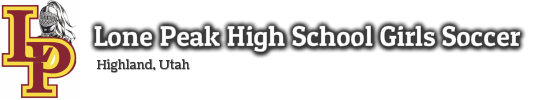 Summer Schedule – Open FieldStarting June 4th - @ Lone Peak Soccer Field, 9:00-11:00 am	-Every Tuesday & Thursday until tryouts*Bring cleats, shinguards, water, and running shoes to every session!(no open fields the week of little kids camp and moratorium)June 11th-13th   : Lone Peak Little Knights Soccer Camp 9:30-11:00 am – Little Knights (4-12 years) - run by LP players, cost is $50Separate flyer for more info and to hand out July 18th-20th:  Utah State University Team CampSee separate flyer for more info!June 28th – July 4th MoratoriumNo open field on these datesTRYOUTSJuly 29th & 30th     Two sessions per day, morning and afternoon. Bring running shoes and cleats, shin guards, and water to AM sessions, no running shoes for PM sessions.  *Everything on Register My Athlete must be complete before coming to Tryouts!   *Also bring 4th Quarter grades. (more details on the team website)Tentative schedule below-Monday, July 29 – 8:30 am Registration, 9:00-11:00 am conditioning and drills.4:00-5:00 pm or 5:00-6:00 pm – players will be assigned one PM session only. First cuts are made at the end of the day.Tuesday, July 28 – Same as Monday, final cuts at the end of the day.Wednesday, July 27- First full Varsity & JV practice Check the website regularly for updates- www.lphsgirlsoccer.com